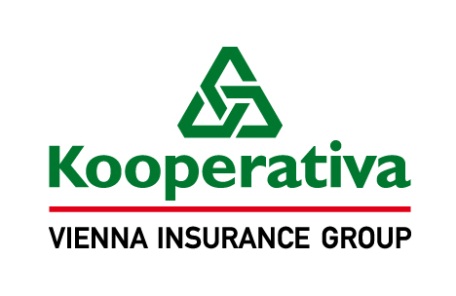 Dodatek č. 4 - Prolongacek pojistné smlouvě č. 7720927744Úsek pojištění hospodářských rizikKooperativa pojišťovna, a.s., Vienna Insurance Groupse sídlem Praha 8, Pobřežní 665/21, PSČ 186 00, Česká republika IČO: 47116617 zapsaná v obchodním rejstříku u Městského soudu v Praze, sp. zn. B 1897(dále jen pojistitel),zastoupený na základě zmocnění níže podepsanými osobami:Ing. Roman Vaněk, vedoucí referátu pojištění hospodářských rizik     a Pavel Máša, underwriterPracoviště: Kooperativa pojišťovna, a.s., Vienna Insurance GroupNádražní 14, 602 00 BrnoTel.: 543 534 111, fax: 543 534 611aCyklistická stezka Brno – Vídeň, DSOse sídlem Masarykova 100, Židlochovice 667 01IČO: 75045974zapsaný u Krajského úřadu Jihomoravského kraje, registrace provedena 28. 4. 2005 pod č. Rg  9/2005.Zastoupený: Ing. Jana Drápalová, předsedkyně (dále jen pojistník)uzavírají ve smyslu zákona č. 89/2012 Sb., občanského zákoníku, tento dodatek, který spolu s výše uvedenou pojistnou smlouvou, pojistnými podmínkami pojistitele a přílohami, na které se pojistná smlouva (ve znění tohoto dodatku) odvolává, tvoří nedílný celek.Tento dodatek byl sjednán prostřednictvím pojišťovacího makléře ELT, s. r. o.se sídlem Mezníkova 137/8, 616 00 BrnoIČO: 63471825(dále jen „pojišťovací makléř”)Korespondenční adresa: ELT, s. r. o.Mezníkova 137/8, 616 00 Brno                                  Výše uvedená pojistná smlouva (včetně výše uvedených údajů o výše uvedených subjektech) nově zní takto* :* pokud se v tomto novém znění používá pojem „tento dodatek“, považuje se za něj tento dodatekČlánek I.Úvodní ustanoveníPojištěným je:PojistníkK tomuto pojištění se vztahují: Všeobecné pojistné podmínky (dále jen „VPP“), Zvláštní pojistné podmínky (dále jen „ZPP“) a Dodatkové pojistné podmínky (dále jen „DPP“).Všeobecné pojistné podmínky 	VPP P-100/14 - pro pojištění majetku a odpovědnosti	Zvláštní pojistné podmínkyZPP P-150/14 - pro živelní pojištění
ZPP P-200/14 - pro pojištění pro případ odcizení
ZPP P-600/14 - pro pojištění odpovědnosti za újmuDodatkové pojistné podmínky	DPP P-520/14 - pro pojištění hospodářských rizik, sestávající se z následujících doložek:	Živel	DZ114 – Nepřímý úder blesku – Rozšíření rozsahu pojištění (1404)	Odpovědnost za újmu	DODP101 - Pojištění obecné odpovědnosti za újmu - Základní rozsah pojištění (1612)	DODP109 -	Provoz pracovních strojů - Rozšíření rozsahu pojištění (1412)	DODP120 -	Odpovědnost obchodní korporace za újmu členům svých orgánů v souvislosti s výkonem jejich funkce - Rozšíření rozsahu pojištění (1412)	Obecné	DOB101 - Elektronická rizika - Výluka (1401)	DOB103 - Výklad pojmů pro účely pojistné smlouvy (1401)	Jiné	DOD101 – Pojištění okrasných dřevin – Rozšíření předmětu pojištění (1401) Článek II.Druhy a způsoby pojištění, předměty a rozsah pojištěníObecná ujednání pro pojištění majetku Pravidla pro stanovení výše pojistného plnění jsou podrobně upravena v pojistných podmínkách vztahujících se ke sjednanému pojištění a v dalších ustanoveních této pojistné smlouvy. Na stanovení výše pojistného plnění tedy může mít vliv např. stupeň opotřebení, provedení opravy či znovupořízení nebo způsob zabezpečení pojištěných věcí.Pro pojištění majetku je místem pojištění 1) Dostavba bezpečných úseků na cyklotrase Brno – Vídeň na území ČR – 1. etapa, Projekt 1 (P1)2) Dostavba bezpečných úseků na cyklotrase Brno – Vídeň na území ČR – 1. etapa, Projekt 2 (P2)3) Dostavba bezpečných úseků na cyklotrase Brno – Vídeň na území ČR – 1. etapa, Projekt 3 (P3)4) Dostavba bezpečných úseků na cyklotrase Brno – Vídeň na území ČR – 2. etapaPřehled sjednaných pojištěníPojištění se sjednává pro předměty pojištění v rozsahu a na místech pojištění uvedených v následujících tabulkách:2.1.1 Živelní pojištění*) není-li uvedeno, sjednává se pojištění s pojistnou hodnotou uvedenou v příslušných pojistných podmínkách2.2.1 Pojištění pro případ odcizení*) není-li uvedeno, sjednává se pojištění s pojistnou hodnotou uvedenou v příslušných pojistných podmínkách 2.3.1 Pojištění pro případ vandalismu*) není-li uvedeno, sjednává se pojištění s pojistnou hodnotou uvedenou v příslušných pojistných podmínkách 2.4.1.	Pojištění odpovědnosti za újmu.1)	nová cena je vyjádření pojistné hodnoty ve smyslu ustanovení čl. 21 odst. 2) písm. a) VPP P-100/14	časová cena je vyjádření pojistné hodnoty věci ve smyslu ustanovení čl. 21 odst. 2) písm. b) VPP P-100/14	obvyklá cena je vyjádření pojistné hodnoty věci ve smyslu ustanovení čl. 21 odst. 2) písm. c) VPP P-100/14	jiná cena je vyjádření pojistné hodnoty věci ve smyslu čl. V. Zvláštní ujednání této pojistné smlouvy2)	první riziko ve smyslu ustanovení čl. 23 odst. 1) písm. a) VPP P-100/143)	MRLP je horní hranicí pojistného plnění v souhrnu ze všech pojistných událostí vzniklých v jednom pojistném roce. Je-li pojištění sjednáno na dobu kratší než jeden pojistný rok je MRLP horní hranicí pojistného plnění v souhrnu ze všech pojistných událostí vzniklých za dobu trvání pojištění4)	zlomkové pojištění ve smyslu čl. 23 odst. 1) písm. b) VPP P-100/145)	spoluúčast může být vyjádřena pevnou částkou, procentem, časovým úsekem nebo jejich kombinací ve smyslu čl. 11 odst. 4) VPP P-100/146)	odchylně od čl. 8 odst. 1) věta druhá ZPP P-600/14 poskytne pojistitel na úhradu všech pojistných událostí nastalých během jednoho pojistného roku pojistné plnění v souhrnu maximálně do výše limitu pojistného plnění7)	odchylně od čl. 8 odst. 2) věta třetí ZPP P-600/14 poskytne pojistitel na úhradu všech pojistných událostí nastalých během jednoho pojistného roku pojistné plnění v souhrnu maximálně do výše sublimitu pojistného plnění8)	dobou ručení se rozumí doba ve smyslu čl. 11 odst. 5) ZPP P-400/14, resp. čl. 14 odst. 2) DPP P-330/16, resp. čl. 20 odst. 4) DPP P-340/169)	integrální časová franšíza je časový úsek specifikovaný několika pracovními dny. Právo na pojistné plnění vzniká jen tehdy, je-li přerušení nebo omezení provozu pojištěného delší než tento počet pracovních dní. Je-li však přerušení nebo omezení provozu pojištěného delší než tento počet pracovních dní, nemá integrální časová franšíza vliv na výši pojistného plnění10)	agregovaná pojistná částka se sjednává v případě pojištění souboru věcí, celková pojistná částka se sjednává v případě pojištění výčtu jednotlivých věcí a součtu jejich hodnot11)	MRLPPR je horní hranicí plnění pojistitele v souhrnu ze všech pojistných událostí, u nichž věcná škoda, která byla důvodem jejich vzniku, nastala během jednoho pojistného roku. Je-li pojištění přerušení provozu sjednáno na dobu kratší než jeden pojistný rok, je MRLPPR horní hranicí plnění pojistitele v souhrnu ze všech pojistných událostí, u nichž věcná škoda, která byla důvodem jejich vzniku, nastala během doby trvání pojištění. Není-li sjednán limit plnění pojistitele pro jednu pojistnou událost, považuje se sjednaný MRLPPR i za limit plnění pojistitele pro jednu pojistnou událost12)	MRLPPR v rámci pojistné částky stanovené ve smyslu ustanovení čl. 23 odst. 1) písm. c) VPP P-100/14 a sjednané pro ušlý zisk a stálé náklady pojištěného v příslušné tabulce pojištění pro případ přerušení nebo omezení provozuPojistné plnění Pojistné plnění ze všech pojištění sjednaných touto pojistnou smlouvou, v souhrnu za všechny pojistné události způsobené povodní nebo záplavou, nastalé v průběhu jednoho pojistného roku (resp. je-li pojištění sjednáno na dobu kratší než jeden pojistný rok, v průběhu trvání pojištění), je omezeno maximálním ročním limitem pojistného plnění ve výši 2,000.000,- Kč; tím nejsou dotčena jiná ujednání, z nichž vyplývá povinnost pojistitele poskytnout pojistné plnění v nižší nebo stejné výši.Pojistné plnění ze všech pojištění sjednaných touto pojistnou smlouvou, v souhrnu za všechny pojistné události způsobené vichřicí nebo krupobitím, nastalé v průběhu jednoho pojistného roku (resp. je-li pojištění sjednáno na dobu kratší než jeden pojistný rok, v průběhu trvání pojištění), je omezeno maximálním ročním limitem pojistného plnění ve výši 8,000.000,- Kč; tím nejsou dotčena jiná ujednání, z nichž vyplývá povinnost pojistitele poskytnout pojistné plnění v nižší nebo stejné výši.Pojistné plnění ze všech pojištění sjednaných touto pojistnou smlouvou, v souhrnu za všechny pojistné události způsobené sesouváním půdy, zřícením skal nebo zemin, sesouváním nebo zřícením lavin, zemětřesením, tíhou sněhu nebo námrazy nastalé v průběhu jednoho pojistného roku (resp. je-li pojištění sjednáno na dobu kratší než jeden pojistný rok, v průběhu trvání pojištění), je omezeno maximálním ročním limitem pojistného plnění ve výši 8,000.000,- Kč; tím nejsou dotčena jiná ujednání, z nichž vyplývá povinnost pojistitele poskytnout pojistné plnění v nižší nebo stejné výši.Pojistné plnění z pojištění sjednaného doložkou DZ114, v souhrnu za všechny pojistné události nastalé v průběhu jednoho pojistného roku (resp. je-li pojištění sjednáno na dobu kratší než jeden pojistný rok, v průběhu trvání pojištění), je omezeno maximálním ročním limitem pojistného plnění ve výši 100.000,- Kč. Od celkové výše pojistného plnění za každou pojistnou událost z tohoto pojištění se odečítá spoluúčast ve výši 5.000,- Kč.Článek III.Výše a způsob placení pojistného1.         Pojistné za jeden pojistný rok činí:Živelní pojištěníPojistné 	68.663,- KčPojištění pro případ odcizení Pojistné 	12.000,- KčPojištění pro případ vandalismuPojistné 	13.500,- Kč    Pojištění odpovědnosti za újmuPojistné……………………………………………………………………………………………………………………..24.000,- Kč Souhrn pojistného za sjednaná pojištění za jeden pojistný rok činí 	 118.163,- KčSleva za frekvenci placení pojistného činí 5%Obchodní sleva činí 30 %Celkové pojistné za sjednaná pojištění po slevě za jeden pojistný rok činí	76.806,- Kč. Pojistné je sjednáno jako běžné. Pojistné období je dvanáctiměsíční. Pojistné je splatné k datu a v částce takto: datum: 1. 10. 2018 	částka: 76.806,- KčPojistník je povinen uhradit pojistné v uvedené výši na účet pojistitele 2226222/0800 konstantní symbol 3558, variabilní symbol: 7720927744.Smluvní strany se dohodly, že pokud bude v členském státě Evropské unie nebo Evropského hospodářského prostoru zavedena jiná pojistná daň či jí obdobný poplatek z pojištění sjednaného touto pojistnou smlouvou, než jaké jsou uvedeny v bodě 1. tohoto článku a které bude po nabytí účinnosti příslušných právních předpisů na území tohoto členského státu pojistitel povinen odvést, pojistník se zavazuje uhradit nad rámec pojistného předepsaného v této pojistné smlouvě i náklady odpovídající této povinnosti. Článek IV.Hlášení škodných událostíVznik škodné události je pojistník (pojištěný) povinen oznámit přímo nebo prostřednictvím zplnomocněného pojišťovacího makléře bez zbytečného odkladu na jeden z níže uvedených kontaktních údajů:Kooperativa pojišťovna, a.s., Vienna Insurance GroupCENTRUM ZÁKAZNICKÉ PODPORYCentrální podatelnaBrněnská 634664 42 ModřiceTel.: 957 105 105fax: 547 212 602, 547 212 561E-mail: podatelna@koop.czwww.koop.czNa výzvu pojistitele je pojistník (pojištěný nebo jakákoliv jiná osoba) povinen oznámit vznik škodné události písemnou formou. Článek V.Zvláštní ujednáníNesjednávají se.Článek VI.Prohlášení pojistníka, registr smluv, zpracování osobních údajůProhlášení pojistníkaPojistník potvrzuje, že v dostatečném předstihu před uzavřením tohoto dodatku převzal v listinné nebo, s jeho souhlasem, v jiné textové podobě (např. na trvalém nosiči dat) Informace pro klienta, jejichž součástí jsou Informace o zpracování osobních údajů v neživotním pojištění, a seznámil se s nimi. Pojistník si je vědom, že se jedná o důležité informace, které mu napomohou porozumět podmínkám sjednávaného pojištění, obsahují upozornění na důležité aspekty pojištění i významná ustanovení pojistných podmínek.Pojistník potvrzuje, že před uzavřením tohoto dodatku mu byly oznámeny informace v souladu s ustanovením § 2760 občanského zákoníku.Pojistník potvrzuje, že v dostatečném předstihu před uzavřením tohoto dodatku převzal v listinné nebo jiné textové podobě (např. na trvalém nosiči dat) dokumenty uvedené v čl. I. bodu 2. této pojistné smlouvy ve znění tohoto dodatku a seznámil se s nimi. Pojistník si je vědom, že tyto dokumenty tvoří nedílnou součást této pojistné smlouvy ve znění tohoto dodatku a upravují rozsah pojištění, jeho omezení (včetně výluk), práva a povinnosti účastníků pojištění a následky jejich porušení a další podmínky pojištění a pojistník je jimi vázán stejně jako pojistnou smlouvou.Pojistník potvrzuje, že adresa jeho sídla/bydliště/trvalého pobytu a kontakty elektronické komunikace uvedené v tomto dodatku jsou aktuální, a souhlasí, aby tyto údaje byly v případě jejich rozporu s jinými údaji uvedenými v dříve uzavřených pojistných smlouvách, ve kterých je pojistníkem nebo pojištěným, využívány i pro účely takových pojistných smluv. S tímto postupem pojistník souhlasí i pro případ, kdy pojistiteli oznámí změnu jeho sídla/bydliště/trvalého pobytu nebo kontaktů elektronické komunikace v době trvání této pojistné smlouvy. Tím není dotčena možnost používání jiných údajů uvedených v dříve uzavřených pojistných smlouvách.Pojistník prohlašuje, že má oprávněnou potřebu ochrany před následky pojistné události (pojistný zájem). Pojistník, je-li osobou odlišnou od pojištěného, dále prohlašuje, že mu pojištění dali souhlas k pojištění.Pojistník prohlašuje, že věci nebo jiné hodnoty pojistného zájmu pojištěné touto pojistnou smlouvou ve znění tohoto dodatku nejsou k datu uzavření tohoto dodatku pojištěny proti stejným nebezpečím u jiného pojistitele, pokud není v pojistné smlouvě ve znění tohoto dodatku výslovně uvedeno jinak.Registr smluvPokud výše uvedená pojistná smlouva, resp. dodatek k pojistné smlouvě (dále jen „smlouva“) podléhá povinnosti uveřejnění v registru smluv (dále jen „registr“) ve smyslu zákona č. 340/2015 Sb., zavazuje se pojistník k jejímu uveřejnění v rozsahu, způsobem a ve lhůtách stanovených citovaným zákonem. To nezbavuje pojistitele práva, aby smlouvu uveřejnil v registru sám, s čímž pojistník souhlasí. Pokud je pojistník odlišný od pojištěného, pojistník dále potvrzuje, že každý pojištěný souhlasil s uveřejněním smlouvy.Při vyplnění formuláře pro uveřejnění smlouvy v registru je pojistník povinen vyplnit údaje o pojistiteli (jako smluvní straně), do pole „Datová schránka“ uvést: n6tetn3 a do pole „Číslo smlouvy“ uvést číslo této pojistné smlouvy.Pojistník se dále zavazuje, že před zasláním smlouvy k uveřejnění zajistí znečitelnění neuveřejnitelných informací (např. osobních údajů o fyzických osobách).Smluvní strany se dohodly, že ode dne nabytí účinnosti smlouvy (resp. dodatku) jejím zveřejněním v registru se účinky pojištění, včetně práv a povinností z něj vyplývajících, vztahují i na období od data uvedeného jako počátek pojištění (resp. od data uvedeného jako počátek změn provedených dodatkem, jde-li o účinky dodatku) do budoucna.Zpracování osobních údajůV následující části jsou uvedeny základní informace o zpracování Vašich osobních údajů. Tyto informace se na Vás uplatní, pokud jste fyzickou osobou, a to s výjimkou bodu 3.2., který se na Vás uplatní i pokud jste právnickou osobou. Více informací, včetně způsobu odvolání souhlasu, možnosti podání námitky v případě zpracování na základě oprávněného zájmu, práva na přístup a dalších práv, naleznete v dokumentu Informace o zpracování osobních údajů v neživotním pojištění, který je trvale dostupný na webové stránce www.koop.cz v sekci „O pojišťovně Kooperativa“.INFORMACE O ZPRACOVÁNÍ OSOBNÍCH ÚDAJŮ BEZ VAŠEHO SOUHLASUZpracování na základě plnění smlouvy a oprávněných zájmů pojistitelePojistník bere na vědomí, že jeho identifikační a kontaktní údaje, údaje pro ocenění rizika při vstupu do pojištění a údaje o využívání služeb zpracovává pojistitel:pro účely kalkulace, návrhu a uzavření pojistné smlouvy, posouzení přijatelnosti do pojištění, správy a ukončení pojistné smlouvy a likvidace pojistných událostí, když v těchto případech jde o zpracování nezbytné pro plnění smlouvy, apro účely zajištění řádného nastavení a plnění smluvních vztahů s pojistníkem, zajištění a soupojištění, statistiky a cenotvorby produktů, ochrany právních nároků pojistitele a prevence a odhalování pojistných podvodů a jiných protiprávních jednání, když v těchto případech jde o zpracování založené na základě oprávněných zájmů pojistitele. Proti takovému zpracování máte právo kdykoli podat námitku, která může být uplatněna způsobem uvedeným v Informacích o zpracování osobních údajů v neživotním pojištění.Zpracování pro účely plnění zákonné povinnostiPojistník bere na vědomí, že jeho identifikační a kontaktní údaje a údaje pro ocenění rizika při vstupu do pojištění pojistitel dále zpracovává ke splnění své zákonné povinnosti vyplývající zejména ze zákona upravujícího distribuci pojištění a zákona č. 69/2006 Sb., o provádění mezinárodních sankcí.POVINNOST POJISTNÍKA INFORMOVAT TŘETÍ OSOBYPojistník se zavazuje informovat každého pojištěného, jenž je osobou odlišnou od pojistníka, a případné další osoby, které uvedl v pojistné smlouvě ve znění tohoto dodatku, o zpracování jejich osobních údajů.INFORMACE O ZPRACOVÁNÍ OSOBNÍCH ÚDAJŮ ZÁSTUPCE POJISTNÍKA Zástupce právnické osoby, zákonný zástupce nebo jiná osoba oprávněná zastupovat pojistníka bere na vědomí, že její identifikační a kontaktní údaje pojistitel zpracovává na základě oprávněného zájmu pro účely kalkulace, návrhu a uzavření pojistné smlouvy, správy a ukončení pojistné smlouvy, likvidace pojistných událostí, zajištění a soupojištění, ochrany právních nároků pojistitele a prevence a odhalování pojistných podvodů a jiných protiprávních jednání. Proti takovému zpracování má taková osoba právo kdykoli podat námitku, která může být uplatněna způsobem uvedeným v Informacích o zpracování osobních údajů v neživotním pojištění.Zpracování pro účely plnění zákonné povinnostiZástupce právnické osoby, zákonný zástupce nebo jiná osoba oprávněná zastupovat pojistníka bere na vědomí, že identifikační a kontaktní údaje pojistitel dále zpracovává ke splnění své zákonné povinnosti vyplývající zejména ze zákona upravujícího distribuci pojištění a zákona č. 69/2006 Sb., o provádění mezinárodních sankcí.Podpisem tohoto dodatku potvrzujete, že jste se důkladně seznámil se smyslem a obsahem souhlasu se zpracováním osobních údajů a že jste se před jejich udělením seznámil s dokumentem Informace o zpracování osobních údajů v neživotním pojištění, zejména s bližší identifikací dalších správců, rozsahem zpracovávaných údajů, právními základy (důvody), účely a dobou zpracování osobních údajů, způsobem odvolání souhlasu a právy, která Vám v této souvislosti náleží.Článek VII.Závěrečná ustanoveníNení-li ujednáno jinak, je pojistnou dobou doba od 1. 10. 2015 do 30. 9. 2019.Tímto dodatkem provedené změny nabývají účinnosti dnem 1. 10. 2018.Tímto dodatkem provedené změny a případné tímto dodatkem sjednané nové pojištění se nevztahují na dobu (nevznikají) před účinností tohoto dodatku.Odpověď pojistníka na návrh pojistitele na uzavření tohoto dodatku (dále jen „nabídka“) s dodatkem nebo odchylkou od nabídky se nepovažuje za její přijetí, a to ani v případě, že se takovou odchylkou podstatně nemění podmínky nabídky.Ujednává se, že tento dodatek musí být uzavřen pouze v písemné formě, a to i v případě, že je pojištění tímto dodatkem ujednáno na pojistnou dobu kratší než jeden rok. Tento dodatek může být měněn pouze písemnou formou.Subjektem věcně příslušným k mimosoudnímu řešení spotřebitelských sporů z tohoto pojištění je Česká obchodní inspekce, Štěpánská 567/15, 120 00 Praha 2, www.coi.cz.Pojistník prohlašuje, že uzavřel s pojišťovacím makléřem smlouvu, na jejímž základě pojišťovací makléř vykonává zprostředkovatelskou činnost v pojišťovnictví pro pojistníka, a to v rozsahu této pojistné smlouvy ve znění tohoto dodatku. Smluvní strany se dohodly, že veškeré písemnosti mající vztah k pojištění sjednanému touto pojistnou smlouvou ve znění tohoto dodatku (s výjimkou písemností směřujících k ukončení pojištění ze strany pojistitele zasílaných pojistitelem s dodejkou, které budou zasílány na korespondenční adresu pojistníka) doručované pojistitelem pojistníkovi nebo pojištěnému se považují za doručené pojistníkovi nebo pojištěnému doručením pojišťovacímu makléři. Odchylně od čl. 18 VPP P-100/14 se pro tento případ „adresátem“ rozumí pojišťovací makléř. Dále se smluvní strany dohodly, že veškeré písemnosti mající vztah k pojištění sjednanému touto pojistnou smlouvou ve znění tohoto dodatku doručované pojišťovacím makléřem za pojistníka nebo pojištěného pojistiteli se považují za doručené pojistiteli od pojistníka nebo pojištěného, a to doručením pojistiteli.Tento dodatek k pojistné smlouvě byl vypracován ve 4 stejnopisech, pojistník obdrží 1 stejnopis, pojistitel si ponechá 2. stejnopisy a pojišťovací makléř obdrží 1 stejnopis.Tento dodatek obsahuje 9 stran, k pojistné smlouvě ve znění tohoto dodatku náleží 4 přílohy, které jsou fyzicky přiloženy k tomuto dodatku. Součástí pojistné smlouvy ve znění tohoto dodatku jsou pojistné podmínky pojistitele uvedené v čl. I. této pojistné smlouvy ve znění tohoto dodatku.          Výčet příloh: příloha č. 1 - Rozdělení pojistných částek 1. etapy.                               příloha č. 2 - Rozdělení pojistných částek 2. etapy.                             příloha č. 3 - výpis z Registru ekonomických subjektů.		  příloha č. 4 - Smluvní ujednání Renomia.V Brně dne 13. 9. 2018.	……………….……………………	.………………………………	za pojistitele	za pojistiteleV Židlochovicích dne 14. 9. 2018.          	…………………………………….	za pojistníkaDodatek vypracoval Pavel Máša, tel. 543534145Místo pojištění: dle bodu 1.2.Místo pojištění: dle bodu 1.2.Místo pojištění: dle bodu 1.2.Místo pojištění: dle bodu 1.2.Místo pojištění: dle bodu 1.2.Místo pojištění: dle bodu 1.2.Místo pojištění: dle bodu 1.2.Rozsah pojištění: sdružený živelRozsah pojištění: sdružený živelRozsah pojištění: sdružený živelRozsah pojištění: sdružený živelRozsah pojištění: sdružený živelRozsah pojištění: sdružený živelRozsah pojištění: sdružený živelPojištění se řídí: VPP P-100/14, ZPP P-150/14 a doložkami DOB101, DOB103, DOD101, DZ114Pojištění se řídí: VPP P-100/14, ZPP P-150/14 a doložkami DOB101, DOB103, DOD101, DZ114Pojištění se řídí: VPP P-100/14, ZPP P-150/14 a doložkami DOB101, DOB103, DOD101, DZ114Pojištění se řídí: VPP P-100/14, ZPP P-150/14 a doložkami DOB101, DOB103, DOD101, DZ114Pojištění se řídí: VPP P-100/14, ZPP P-150/14 a doložkami DOB101, DOB103, DOD101, DZ114Pojištění se řídí: VPP P-100/14, ZPP P-150/14 a doložkami DOB101, DOB103, DOD101, DZ114Pojištění se řídí: VPP P-100/14, ZPP P-150/14 a doložkami DOB101, DOB103, DOD101, DZ114Poř. čísloPředmět pojištěníPojistná částka10)Spoluúčast5)Pojištění se sjednává na cenu*1)MRLP3) První riziko2)MRLP3) Zlomkové pojištění4)1cyklostezka, 1. etapa, Projekt 1 - dle přílohy č. 1, včetně okrasných stromků21 333 000 Kč5 000 Kč2cyklostezka, 1. etapa, Projekt 2 - dle přílohy č. 11 790 000 Kč5 000 Kč3cyklostezka, 1. etapa, Projekt 3 - dle přílohy č. 13 383 000 Kč5 000 Kč4cyklostezka, 2. etapa, dle přílohy č. 249 846 000 Kč5 000 KčPoznámky: spoluúčast pro poj. nebezpečí povodeň nebo záplava, sesuv činí 10%  min. 20.000,-Kč,   Poznámky: spoluúčast pro poj. nebezpečí povodeň nebo záplava, sesuv činí 10%  min. 20.000,-Kč,   Poznámky: spoluúčast pro poj. nebezpečí povodeň nebo záplava, sesuv činí 10%  min. 20.000,-Kč,   Poznámky: spoluúčast pro poj. nebezpečí povodeň nebo záplava, sesuv činí 10%  min. 20.000,-Kč,   Poznámky: spoluúčast pro poj. nebezpečí povodeň nebo záplava, sesuv činí 10%  min. 20.000,-Kč,   Poznámky: spoluúčast pro poj. nebezpečí povodeň nebo záplava, sesuv činí 10%  min. 20.000,-Kč,   Poznámky: spoluúčast pro poj. nebezpečí povodeň nebo záplava, sesuv činí 10%  min. 20.000,-Kč,   Místo pojištění: dle bodu 1.2. Místo pojištění: dle bodu 1.2. Místo pojištění: dle bodu 1.2. Místo pojištění: dle bodu 1.2. Místo pojištění: dle bodu 1.2. Místo pojištění: dle bodu 1.2. Místo pojištění: dle bodu 1.2. Rozsah pojištění: pojištění pro případ odcizení (s výjimkou loupeže přepravovaných peněz nebo cenin)Rozsah pojištění: pojištění pro případ odcizení (s výjimkou loupeže přepravovaných peněz nebo cenin)Rozsah pojištění: pojištění pro případ odcizení (s výjimkou loupeže přepravovaných peněz nebo cenin)Rozsah pojištění: pojištění pro případ odcizení (s výjimkou loupeže přepravovaných peněz nebo cenin)Rozsah pojištění: pojištění pro případ odcizení (s výjimkou loupeže přepravovaných peněz nebo cenin)Rozsah pojištění: pojištění pro případ odcizení (s výjimkou loupeže přepravovaných peněz nebo cenin)Rozsah pojištění: pojištění pro případ odcizení (s výjimkou loupeže přepravovaných peněz nebo cenin)Pojištění se řídí: VPP P-100/14, ZPP P-200/14 a doložkami DOB101, DOB103Pojištění se řídí: VPP P-100/14, ZPP P-200/14 a doložkami DOB101, DOB103Pojištění se řídí: VPP P-100/14, ZPP P-200/14 a doložkami DOB101, DOB103Pojištění se řídí: VPP P-100/14, ZPP P-200/14 a doložkami DOB101, DOB103Pojištění se řídí: VPP P-100/14, ZPP P-200/14 a doložkami DOB101, DOB103Pojištění se řídí: VPP P-100/14, ZPP P-200/14 a doložkami DOB101, DOB103Pojištění se řídí: VPP P-100/14, ZPP P-200/14 a doložkami DOB101, DOB103Poř. čísloPředmět pojištěníPojistná částka10)Spoluúčast5)Pojištění se sjednává na cenu*1)MRLP3) První riziko2)MRLP3) Zlomkové pojištění4)1cyklostezka 1. etapa -  soubor ostatních staveb včetně okrasných stromků3 000 Kčprvní riziko300 000 Kč2cyklostezka, 2. etapa, dle přílohy č. 23 000 Kčprvní riziko300 000 KčPoznámky: monitorovací zařízení musí být zabezpečeny bezpečnostním visacím zámkemPoznámky: monitorovací zařízení musí být zabezpečeny bezpečnostním visacím zámkemPoznámky: monitorovací zařízení musí být zabezpečeny bezpečnostním visacím zámkemPoznámky: monitorovací zařízení musí být zabezpečeny bezpečnostním visacím zámkemPoznámky: monitorovací zařízení musí být zabezpečeny bezpečnostním visacím zámkemPoznámky: monitorovací zařízení musí být zabezpečeny bezpečnostním visacím zámkemPoznámky: monitorovací zařízení musí být zabezpečeny bezpečnostním visacím zámkemMísto pojištění: dle bodu 1.2.Místo pojištění: dle bodu 1.2.Místo pojištění: dle bodu 1.2.Místo pojištění: dle bodu 1.2.Místo pojištění: dle bodu 1.2.Místo pojištění: dle bodu 1.2.Místo pojištění: dle bodu 1.2.Rozsah pojištění: pojištění pro případ vandalismuRozsah pojištění: pojištění pro případ vandalismuRozsah pojištění: pojištění pro případ vandalismuRozsah pojištění: pojištění pro případ vandalismuRozsah pojištění: pojištění pro případ vandalismuRozsah pojištění: pojištění pro případ vandalismuRozsah pojištění: pojištění pro případ vandalismuPojištění se řídí: VPP P-100/14, ZPP P-200/14 a doložkami DOB101, DOB103Pojištění se řídí: VPP P-100/14, ZPP P-200/14 a doložkami DOB101, DOB103Pojištění se řídí: VPP P-100/14, ZPP P-200/14 a doložkami DOB101, DOB103Pojištění se řídí: VPP P-100/14, ZPP P-200/14 a doložkami DOB101, DOB103Pojištění se řídí: VPP P-100/14, ZPP P-200/14 a doložkami DOB101, DOB103Pojištění se řídí: VPP P-100/14, ZPP P-200/14 a doložkami DOB101, DOB103Pojištění se řídí: VPP P-100/14, ZPP P-200/14 a doložkami DOB101, DOB103Poř. čísloPředmět pojištěníPojistná částka10)Spoluúčast5)Pojištění se sjednává na cenu*1)MRLP3) První riziko2)MRLP3) Zlomkové pojištění4)1cyklostezka 1. etapa -  soubor ostatních staveb včetně okrasných stromků10 % min. 3 000 Kčprvní riziko150 000 Kč2cyklostezka, 2. etapa, dle přílohy č. 210 % min. 3 000 Kčprvní riziko150 000 KčPoznámky: Poznámky: Poznámky: Poznámky: Poznámky: Poznámky: Poznámky: 